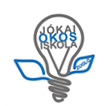 Budapest XIV. kerületi Jókai Mór Általános IskolaProgramtervezet2018/19-es tanévA változtatás jogát fenntartjuk.Budapest, 2018. szeptember 1.	 Bursits Mariann								                    intézményvezetőSzeptember03. péntek 8. óraTanévnyitó ünnepély/első tanítási nap03. 17:001. osztályosok szülői értekezlete10. hétfő 16:30 majd 17:30SZMK és a felső tagozat szülői értekezlet11. kedd 17: 30Alsó tagozat szülői értekezlet12-14. szerda-péntek19-21. szerda-péntekErzsébet tábor Zánka 21. péntekŐszi osztálykirándulások24. hétfő – 28. péntekA Világ legnagyobb tanórája - programsorozat28. péntekEurópai Diáksport Napja28. péntekKutatók éjszakájaOktóber01. hétfőZene Világnapja02-03. kedd-szerdaŐszi papírgyűjtés04. csütörtökMese Világnapja05. péntekMegemlékezés az aradi vértanúk emléknapjáról /ünneplő ruha/13. szombatEgészségnap 19. péntekMegemlékezés 1956. okt.23-ról /ünneplő ruha/24. szerdaHalloween26. péntekŐszi szünet előtti utolsó tanítási napNovemberoktóber 29 - november 02.Őszi szünet05. hétfőŐszi szünet utáni első tanítási nap10. szombat1. tanítás nélküli munkanap: Pályaorientációs témanap12. hétfőMárton napi sokadalom12. hétfő 17 ó.Fogadóórák: humán – felső tagozat20-21. kedd-szerdaNyitogat a felső! Nyílt órák felsőben, alsós és felsős szülőknek19. hétfő 17ó.Fogadóórák: alsó tagozat + reál felső30. péntekKarácsonyi bütyköldeDecember06. csütörtökAdventi vásár07. péntekMikulás ünnepségek az alsóban07. péntekFelsős Winter-party15. szombat2. tanítás nélküli munkanap: Nevelési értekezlet18. kedd vagy 19. szerdaTemplomi karácsony; Nyugdíjas találkozó21. péntekSzünet előtti utolsó tanítási napdecember 27-január 2.Téli szünet Január03. csütörtökSzünet utáni 1. tanítási nap21. hétfő -22.keddFélévi osztályozó vizsgák22. keddMagyar kultúra napja25. péntekI. félév vége30. szerdaÉrtesítők kiosztásaFebruár06.szerda -10. vasárnapSítábor11. hétfő16:30 SZMK, utána 17:30 Felsős szülői értekezlet12. kedd 17. 30.Alsós szülői értekezlet15. péntekFarsangi mulatságok22. péntek3. tanítás nélküli munkanap -Alapítványi bál 25. hétfőKommunizmus és más diktatúrák áldozatainak emléknapja25. hétfő – 03.01. péntekPénzügyi tudatosság témahétMárcius11. hétfő 17 óraFogadóórák: felső tagozat, humán14. csütörtökMegemlékezés 1848. március 15-ről/ünneplő ruha18. hétfő 17 óraFogadóórák: alsó és felső tagozat, reál18. hétfő- 22. péntekFenntarthatósági és környezettudatossági témahét19. keddSzent Patrik-napÁprilis08-12. hétfő-péntekDigitális témahét11. csütörtökKöltészet napja - rádióműsor15. hétfőHúsvéti bütykölde16. keddHolokauszt emléknap16. keddValahol Európában – musical bemutató17. szerda 10 óraÉnekes tehetségkutató délelőtt; Szünet előtti utolsó tanítási nap17. szerda 17 óraÉvadzáró énekkari koncert18. csütörtök-23. keddTavaszi szünet24. szerda4. tanítás nélküli munkanap – Nevelési értekezletTavaszi papírgyűjtésMájus06. hétfőSZMK 16:30 utána felsős szülői értekezlet 17:3007. kedd 17:30Alsós szülői értekezlet10. péntek5. tanítás nélküli munkanap – Jókai nap22. szerdaIdegen nyelvi mérés 6., 8. évfolyam24. péntek6. tanítás nélküli munkanap – DÖK-nap és Gyereknap29. szerdaKompetenciamérés 6.; 8. évfolyamokon szövegértésből és  matematikából29. szerdaChallange-dayJúnius04. keddTrianoni emlékműsor a Nemzeti Összetartozás Emléknapja tiszteletéreHatártalanul témanap07. péntekNyári osztálykirándulások11. kedd – 12. szerdaÉv végi osztályozó vizsga14. péntek 17,30Ballagás21. péntek 09:00Tanévzáró ünnepség, bizonyítványosztás